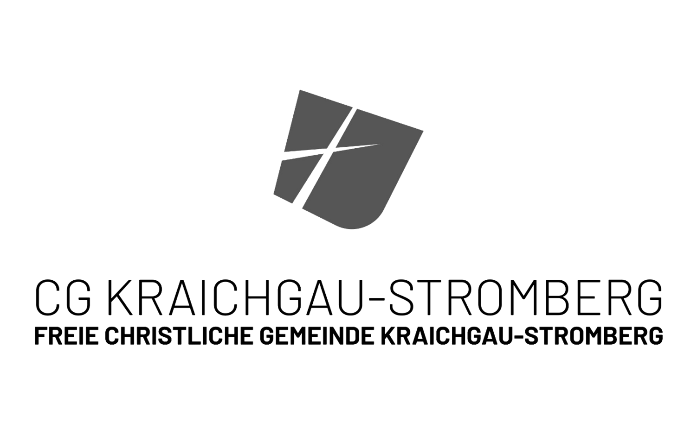 Leitfragen zur Bergpredigtreihe Teil IV: Vergeben & Lieben 21.02.21 zu Matthäus 5,38-48 Reagiere anders als erwartet. Überraschend anders.Wo ist es dir schon gelungen, überraschend anders (gelassen, liebevoll, spritzig, entgegenkommend, entwaffnend, souverän, humorvoll, sorgfältig) zu reagieren? Wie waren die Auswirkungen? Erzähle!Wo gelingt dir das regelmäßig nicht? Welche Ideen haben die Hauskreismitglieder, wie man hier überraschend anders reagieren könnte? Welche gefällt dir am besten?„Liebe deine Feinde“ – eine große Aufforderung, die einen überfordern kann. Dabei kann man klein anfangen. Überlegt euch schwierige Alltagssituationen: Was würde passieren, wenn man dort eine ganz kleine Brise Liebe dazugeben würde? Was würde sich ändern, wenn man – gemäß der Liebe – dem anderen definitiv nichts Böses tun würde (Röm 13,10)?Februar 2021, Tobias Krämer